2017-2018-1学期大学生心理健康教育选课说明一、课程概述大学生心理健康教育为15、16级学生的通识必修课，1学分。16级学生主要采用超星慕课系统通过线上视频学习，学生无需选课，第二周直接进入超星慕课系统学习即可。16级学生需在大二学年（2017-2018学年）完成该课程，全校16个学院（部）将分两批进行教学。其中商学部、不动产学院、教育学院、法律与行政学院、设计学院、外国语学院、物流学院等七个学院（部）的学生须在大二第一学期（即2017-2018学年第1学期）完成该课程。剩余未修读该课程的2016级学生必须在2017-2018学年第2学期完成。二、教学组织形式及考核方式成绩评定采用二级制计分，P为通过，F为不通过。16级学生需完成线上视频学习和期末考试合格即可获得学分。以下情况学生将不能获得课程学分，需要重修：1.在教学周第15周周五结束之前未能学完线上课程（任务点完成比为95%以上），需要重修；2.按要求完成线上课程但期末考试成绩不及格者，需要重修。线上视频学习学生通过超星慕课系统听完“大学生心理健康教育”视频课程，任务点完成比为95%以上，完成线上作业，并在学期末参加集中考试成绩达到60分即可认定线上学习部分合格。期末考试内容从教学视频知识点中选取。三、针对15级学生的特别说明15级学生，仍采用原授课方式，即线上视频学习和线下活动两部分。其中线上视频学习采用超星慕课系统，计32学时；线下活动包含10个不同主题的活动，每个活动2学时，学生需选择2个不同主题的活动，即参与4学时的线下活动。（一）成绩评定采用二级制计分，P为通过，F为不通过。该课程针对15级学生，需完成线上视频学习和线下活动、期末考试合格方能获得学分。以下情况学生将不能获得该课程学分，需要重修：1.在教学周第15周周五结束之前未能学完线上课程（任务点完成比为95%以上）、或在教学周第3周未参加满4学时的线下活动者将被取消考试资格，需要重修；2.按要求完成线上课程及线下活动但期末考试成绩不及格者，需要重修。（二）线上视频学习（同16级）（三）线下主题活动活动对象：选择该主题活动时段的学生，每班60人。活动形式：共包含10个不同主题的活动，每个活动2学时，学生需选择一个时段，每个时段包括2个不同主题的活动，按活动的时间地点参加活动。参与4学时的线下活动即可认定为线下活动部分合格。具体主题活动安排见下表。大学生心理健康教育线下活动安排表（02-03周）主题活动确定后，原则上不能再做调整。如果有特殊情况需要调整线下活动时间，必须在选课结束前登陆教务系统进行调整。选课结束后不能再更改。四、线上学习1.为了使超星慕课系统和我校教务系统的学生数据保持一致，超星慕课系统的账号将在我校选课结束后，即开学第二周周一生成，账号生成以后再进行线上课程的学习。2.打开浏览器，输入网址：http://bnuz.fanya.chaoxing.com/portal 。或者直接在我校教务系统中点击《大学生心理健康教育》课程链接。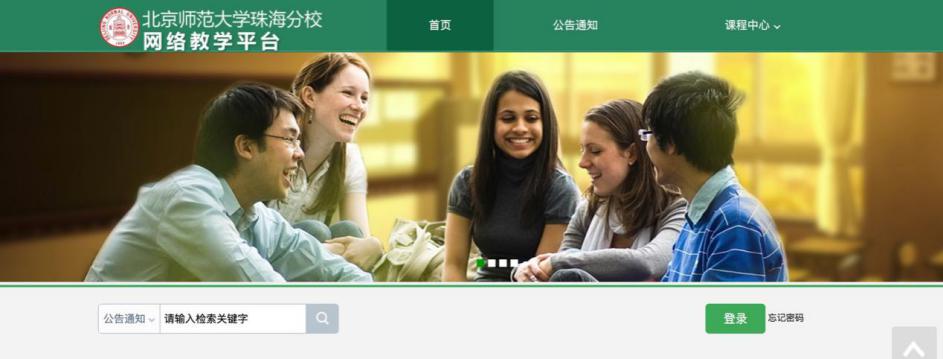 3.点击“登录”按钮，输入“邮箱/手机/帐号”（账号将在开学第二周周一生成）、“密码”。账号是同学的学号，初始密码均为123456。学生们在首次登录时，系统会指引学生修改密码。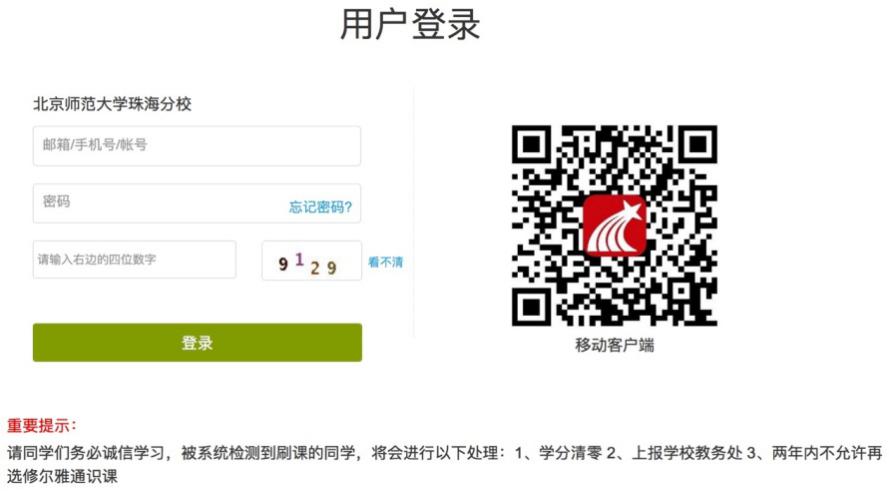     4.学生登录学习空间之后，点击课程，即可进行视频学习。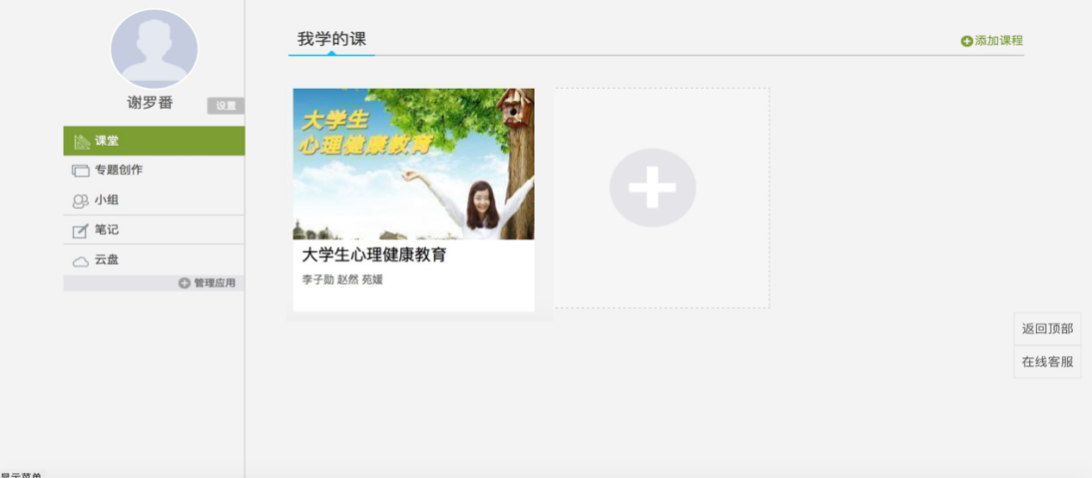 视频在首次观看时无法拖拽进度条，视频窗口被最小化后即暂停。视频播放过程中会弹出互动问题，回答完问题后方能继续观看课程。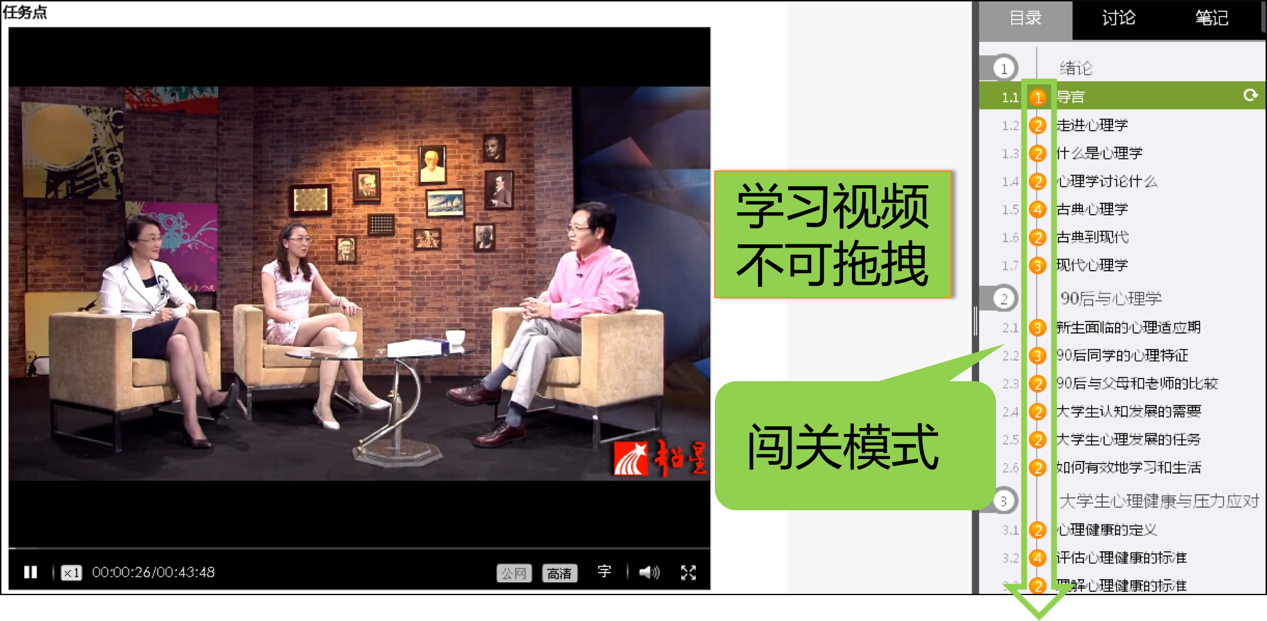 5.闯关式学习及章节测验，学生看完一集视频之后再做一个测验才可以进入下一集。6.下载超星APP，同学们可以利用手机、pad等移动终端上随时学习，同样用学号及密码登录，可实现与电脑学习进度同步。（图为超星app的二维码）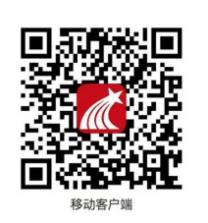 五、特别说明15级学生如在本学期仍无法修完该课程学分，将在大四第一学期参加最后一次统一安排的课程。选课学生需在期末考试周之前，务必通过超星系统，查看关于取消考试资格、期末考试等通知。遇到任课选课问题请到教育学院办公室进行咨询。十个主题活动介绍 教育学院2017年6月7日课程名称学分学时授课方式选课方式学习时间大学生心理健康教育132线上视频超星慕课系统02-15周课程名称学分学时授课方式选课方式学习时间大学生心理健康教育132线上视频超星慕课系统02-15周大学生心理健康教育14线下活动我校教务系统02-03周选课时段主题活动安排星期一（3-4节）◇郑柳宁木铎楼C202正念疗法◇郑柳宁+                    情商训练◇颜凡星期一（3-4节）◇颜凡木铎楼C202正念疗法◇郑柳宁+                    情商训练◇颜凡星期二（5-6节）◇郑秋强木铎楼C202心理资本成长◇郑秋强+                    家庭故事◇郑柳宁星期二（5-6节）◇郑柳宁木铎楼C202心理资本成长◇郑秋强+                    家庭故事◇郑柳宁星期三（5-6节）◇王怡木铎楼C202亲密关系◇王怡         +时间管理◇郑秋强星期三（5-6节）◇郑秋强木铎楼C205亲密关系◇王怡         +时间管理◇郑秋强星期四（5-6节）◇颜凡木铎楼C202非暴力沟通◇颜凡         +积极心理学◇裴一星期四（5-6节）◇裴一木铎楼C205非暴力沟通◇颜凡         +积极心理学◇裴一星期五（3-4节）◇王怡木铎楼C205动漫人物心理分析◇王怡         +自我认知◇裴一星期五（3-4节）◇裴一木铎楼C202动漫人物心理分析◇王怡         +自我认知◇裴一活动主题主要内容指导教师家庭故事原生家庭是每个人生命的起点，家庭关系是我们最早接触的人际关系，也决定了我们最初的人际经验。如果无法选择家庭，是否意味着我们对早年间的消极家庭关系感受也无能为力？从心理学角度看，或许我们可以做一些事重构经验，不让消极的感受继续在家庭系统中传递下去。郑柳宁正念疗法正念意味着全然感受生命（即使有时很痛苦），对每一种体验都充满好奇心和勇气。正念也意味着任何时候都要保持淡定，只有接受了，我们才能做出冷静明智的决断，而不是批评、分辩、和意气用事。郑柳宁时间管理时间管理主体活动真要针对拖延、手机依赖等现象，针对如何更好地提高时间管理技能进行探讨，通过系列活动，让学生学会有针对性地设置任务目标，了解高效的时间管理的技能和策略。郑秋强亲密关系有人说，人终其一生都在寻找一段合适的亲密关系。但真正置身于亲密关系中却又失去分寸伤害爱我们和我们爱的人。“亲密关系”这一主题帮我们看清影响亲密关系背后的因素，并探寻更好地经营它的方式。王怡情商训练情商训练营针对如何管理自己的情绪、察觉他人的情绪及提高人际交往技能等方面，通过一系列体验性活动，让学生更好地了解情商，主动学习提升情商的技能与方法。颜凡心理资本成长小组心理资本是个体成长和发展过程中表现出来的一种积极的状态，包括希望、乐观、自信、韧性等。本主题主要通过一系列团体活动，让学生了解心理资本，感受心理资本，提升心理资本。郑秋强积极心理学如果你听过哈佛“幸福课”应该对积极心理学不太陌生。积极心理学主张研究人类积极的品质，充分挖掘人固有的潜在的具有建设性的力量，促进个人和社会的发展，使人类走向幸福，其矛头直指过去传统的“消极心理学”。裴一非暴力沟通在和亲人，朋友的关系中，我们常常会碰到冲突和矛盾。这个时候，通常的方式，不是选择沉默忍耐就是选择当场生气爆发。可是无论是选择沉默还是选择爆发，事情过后我们都不会满意和舒服，当然也谈不上得到平静和安宁。通过了解非暴力沟通，也称为”善意沟通”,可以让我们有机会尝试新的方式，既可以关心自己又可以关爱他人。颜凡动漫人物的人格分析动漫人物即是现实的投射，通过动漫故事和人性我们便能够方便地看清现实中的人性。以心理学为视角，利用动漫人物解读人格特点和心理发展规律，一切看起来那么有趣又那么深刻。王怡自我认知每个人都希望了解自己，认真思考一下，你真的了解自己吗？本主题将通过一系列活动帮助大家更好的了解自我，探索自我，提高自我。裴一